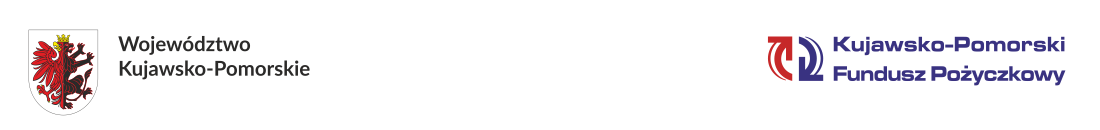 FORMULARZ REZERWACJI SALI SZKOLENIOWEJ/BR………………………………….			               	………………………………………………………..                      data	                           			                      podpis osoby upoważnionej do rezerwacji Klauzule dotyczące przetwarzania danych osobowych: Przyjmuję do wiadomości, że moje dane osobowe zawarte w „Formularzu  rezerwacji sali szkoleniowej/BR” 
są gromadzone i przetwarzane przez Kujawsko-Pomorski Fundusz Pożyczkowy sp. z o.o. w związku z realizacją umowy rezerwacyjnej sali szkoleniowej/BR oraz równocześnie w celu realizacji ciążącego na Administratorze obowiązku prawnego.  Jednocześnie przyjmuję do wiadomości, iż podanie danych osobowych ma charakter dobrowolny, jednakże odmowa ich podania, bądź podanie danych niepełnych/nierzetelnych może utrudnić lub uniemożliwić zawarcie i realizację umowy.TAK        NIERozumiem, że szczegółowe informacje dotyczące ochrony prywatności (w tym m.in. informacje o Administratorze, podstawie przetwarzania, celach przetwarzania, uprawnieniach osób, których dane są przetwarzane) zostały zawarte w „Informacji o przetwarzaniu danych osobowych Najemców”, który to dokument został mi udostępniony.TAK        NIE   * Wyrażam zgodę na przetwarzanie moich danych osobowych przez Kujawsko-Pomorski Fundusz 
Pożyczkowy sp. z o.o. w celu dostarczania na podany adres e-mail informacji handlowych (informacji o produktach, o ofertach, cenach itp.)* Wyrażam zgodę na przetwarzanie moich danych osobowych przez Kujawsko-Pomorski Fundusz 
Pożyczkowy sp. z o.o. w celu dostarczania na podany adres e-mail informacji marketingowych (wszelkie formy promocji, akcje propagujące, konkursy itp.) * - wyrażenie zgody ma charakter dobrowolny. Odmowa wyrażenia zgody pozostaje bez wpływu na zawarcie
 i realizację umowy.………………………………….			………………………………………………………..                    data	                             		                                                         podpis 			               	…………………………………………………….                      data	                           			                              podpis pracownika inkubatora Maksymalna ilość osób (uczestników) w poszczególnych ustawieniach sal:Inkubator ToruńInkubator BydgoszczInkubator Włocławek***po wewnętrznej i zewnętrznej krawędzi podkowyImię i nazwisko / nazwa firmyNIPAdresOsoba do kontaktu, telefon kontaktowy Adres e-mailTermin/y rezerwacji sali /BR wraz z godzinami (powinny obejmować całkowity czas korzystania, w tym przygotowanie przed spotkaniem)Rezerwacja na godzinyna cały dzieńZapotrzebowanie na sprzętrzutnik multimedialny      TAK        NIEflipchart                                 TAK        NIEUstawienie sali (proszę zweryfikować możliwość ustawienia w konkretnej konfiguracji dla rezerwowanej sali – tabela na końcu Formularza rezerwacji)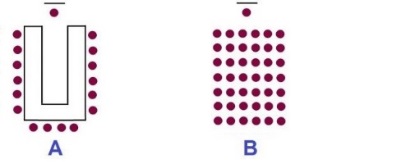 Oznaczenie sali (nr): Ilość uczestników: Rodzaj ustawienia:  Ilość prowadzących: Wyrażam zgodę na przesyłanie faktur/faktur korygujących/not obciążeniowych drogą e-mailową, na adres wskazany w pkt.5                                         TAK        NIE             Potwierdzam, że zapoznałem się z treścią „Cennika usług Regionalnych Inkubatorów Przedsiębiorczości KPFP” oraz zobowiązuje się do ponoszenia na rzecz KPFP wszelkich opłat związanych z ewentualnym anulowaniem dokonanej rezerwacji.TAK  NIEWypełnia  pracownik Inkubatora – dane do wystawienia faktury/noty obciążeniowej**Wypełnia  pracownik Inkubatora – dane do wystawienia faktury/noty obciążeniowej**Potwierdzam wykonanie usługi w dniu/ Rezerwacja anulowana ……… dni roboczych przed rozpoczęciem wynajmu** Kwota netto do wystawienia faktury (ilość godzin/dni x stawka netto)/noty obciążeniowej**Oznaczenie sali (powierzchnia)Maksymalna ilość osób w danym ustawieniuMaksymalna ilość osób w danym ustawieniuOznaczenie sali (powierzchnia)A (podkowa)B (konferencyjne)RIP T/002 (42m2)1830RIP T/Poddasze (106m2)3040RIP T/301 (34m2)12 (litera T)n.d.Oznaczenie saliMaksymalna ilość osób w danym ustawieniuMaksymalna ilość osób w danym ustawieniuOznaczenie saliA (podkowa)B (konferencyjne)RIP B14/22***28Oznaczenie saliMaksymalna ilość osób w danym ustawieniuMaksymalna ilość osób w danym ustawieniuOznaczenie saliA (podkowa)B (konferencyjne)RIP W14/22***45